от  17.01.2016  № 03-02/04                                           Членам Союза маркшейдеров РоссииО перерегистрации членов СоюзаУважаемые коллеги!Среди членов СМР, прошедших перерегистрацию (анкета прилагается), будет разыграна бесплатная лотерея «Марклото». Под контролем авторитетной комиссии с использованием современных компьютерных систем (случайная генерация чисел) будут отобраны 12 победителей. Призовой фонд:2 статуэтки - «Маркшейдер с тахеометром» и «Маркшейдер с кипрегелем» -  (бронза, змеевик, стоимость по 15 тыс. рублей);3 комплекта трехтомника «Справочник маркшейдера» (эксклюзивное подарочное издание);3 книги-альбома «Музей маркшейдерского дела» (юбилейное подарочное издание);4 иконы святой великомученицы Варвары, покровительницы горняков.Все победители получат сувенирный набор с логотипами Союза (ручка, блокнот, флэшка, календарь).Перерегистрация обоснована необходимостью актуализации контактных данных членов Союза маркшейдеров России для информационного взаимодействия. Обновленная информация нужна для поддержания связи внутри организации, активизации деятельности региональных отделений Союза, улучшения информационной поддержки ее членов. Также напоминаю, что вопросами награждений членов Союза занимаются преимущественно председатели региональных отделений, которым для этого необходимы достоверные данные. Победители лотереи будут определены в рамках Всероссийской конференции «Промышленная безопасность при недропользовании и охрана недр» (г. Кисловодск) в присутствии маркшейдерской общественности. Вступившие в Союз до 15 мая 2017 года и заполнившие анкету перерегистрации также примут участие в «Марклото». Приглашайте в наши ряды достойных представителей маркшейдерской общественности! Информирую Вас, что в 2017 году появилась возможность посещения электронной библиотеки «Горное дело» через «Маркшейдерский клуб», без повторной авторизации. Подробности по адресу smr@mwork.su.Исполнительный директорООО «Союз маркшейдеров России»                                                      В.В. Грицков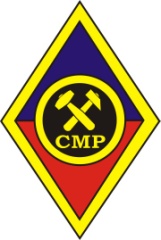 Общероссийская общественная организация«Союз маркшейдеров России»Общероссийская общественная организация«Союз маркшейдеров России»Общероссийская общественная организация«Союз маркшейдеров России»ОКПО 00069730; ОГРН 1037700085873; ИНН/КПП 7703113723/770101001;ОКПО 00069730; ОГРН 1037700085873; ИНН/КПП 7703113723/770101001;Р/счет 40703810400000000032в ООО КБ «Лайтбанк» г.Москва;К/счет 30101810700000000381; БИК 044583381. Москва, а/я 289; (499) 263-15-55; факс (495) 641-00-45;smr@mwork.su; www.mwork.su